	                                                                         УТВЕРЖДЕНО                                                                           постановлением Администрации                                                                              сельского поселения                                                                                                                                                            Большеокинский сельсовет                                                                              муниципального района                                                                                   Мечетлинский  районРеспублики Башкортостан         от 11.12.2017 № 74Муниципальная программа«Формирование современной городской среды сельского поселения Большеокинский сельсовет муниципального района Мечетлинский районРеспублики Башкортостанна 2018-2022 годы»с.Большая Ока- 2017 годМУНИЦИПАЛЬНАЯ  ПРОГРАММА«ФОРМИРОВАНИЕ СОВРЕМЕННОЙ ГОРОДСКОЙ СРЕДЫ в селе Большая Ока, Мечетлинского района РЕСПУБЛИКИ БАШКОРТОСТАННА 2018 – 2022  ГОДЫ» ПАСПОРТМУНИЦИПАЛЬНОЙ ПРОГРАММЫ«ФОРМИРОВАНИЕ СОВРЕМЕННОЙ ГОРОДСКОЙ СРЕДЫ В селе БОЛЬШАЯ ОКА, МЕЧЕТЛИНСКОГО РАЙОНА НА 2018-2022 ГОДЫ» 1.Характеристика текущего состояния благоустройства территории парка, основные показатели и анализ социальных, финансово-экономических и прочих рисков реализации ПрограммыФормирование комфортной городской среды — это комплекс мероприятий, направленных на создание условий для обеспечения благоприятных, безопасных и доступных условий проживания населения в муниципальных образованиях. Городская среда должна соответствовать санитарным и гигиеническим нормам, а также иметь завершенный, привлекательный и эстетичный внешний вид. Создание современной городской среды включает в себя проведение работ по благоустройству дворовых территорий и наиболее посещаемых общественных пространств (устройство детских и спортивных площадок, зон отдыха, парковок и автостоянок, набережных, озеленение территорий, устройство наружного освещения). Решение актуальных задач требует комплексного, системного подхода, и переход к программно-целевым методам бюджетного планирования, разработке муниципальных программы, содержащих мероприятия по благоустройству территорий. Основные принципы формирования программ формирование комфортной городской среды: - Общественное участие. Общественная комиссия, созданная Администрацией сельского поселения Большеокинский сельсовет, контролирует реализацию настоящей программы, согласует отчеты, принимает работы. В состав общественной комиссии включаются представители политических и общественных партий и движений. Согласно данного принципа осуществляются обязательное общественное обсуждение, утверждение настоящей муниципальной программы, концепций и дизайн-проектов объектов благоустройства, так же проводятся обсуждение проекта правил благоустройства. В рамках данного принципа обеспечиваются свободное право граждан на подачу предложений по объектам для включения в программу, подробное информирование обо всех этапах реализации программы. - Системный подход. Формирование муниципальных программ на 2018-2022 годы осуществляется на территории всех муниципальных образований с численностью населения более 1000 человек. В целях реализации принципа системности подхода в рамках формирования и реализации программы осуществляется инвентаризация объектов (земельных участков) частной собственности, общественных и дворовых территорий, формирование графика проведение благоустройства дворовых территорий, общественных пространств и объектов (земельных участков) частной собственности. - Создание общественного пространства. На основании инвентаризации общественных пространств и по выбору жителей осуществляется формирование плана (графика) благоустройства до 2022 года неблагоустроенных общественных зон. - Закрепление ответственности за содержанием благоустроенной территории.           -  При проведении работ по благоустройству территории парка организуются и проводятся мероприятий для жителей, включая их непосредственное участие (посадка деревьев, участие в субботниках и т.д.).         - Применение лучших практик благоустройства. В рамках реализации настоящей программы создаются условия для привлечения молодых архитекторов, студентов ВУЗов к разработке дизайн-проектов общественных пространств соответствующего функционального назначения. В последнее время на территории сельского поселения Большая Ока большое внимание уделяется вопросам благоустройства городской среды. Так помимо осуществления регулярных работ по содержанию и ремонту дорог общего пользования, территорий общего пользования, с 2016 г. были выполнены работы по: -установке уличных фонарей, создание детской площадки.В 2017 году в рамках реализации приоритетного проекта «Формирование современной городской среды», выполнены работы: установлены урны и лавочки; на территории села выполнены работы по обеспечению освещения территории с помощью энергосберегающего оборудования, установлены игровые и спортивные снаряжения, - благоустройству общественной территории села Большая Ока, определенной гражданами на общем собрании жителей Большеокинского сельского сельсовета по итогам открытого голосования, было предложено создать парковую зону  с установкой оборудования спортивного, игрового направления, и для спокойного отдыха, что позволило привлечь на данную общественную территорию различные группы населения.Формирование современной городской среды — это комплекс мероприятий, направленных на повышение качества городской среды, создание условий для обеспечения комфортных, безопасных и доступных условий проживания населения села Большая Ока. Современная городская среда должна соответствовать санитарным и гигиеническим нормам, а также иметь завершенный, привлекательный и эстетичный внешний вид. Создание современной городской среды включает в себя проведение работ по благоустройству  общественной территории (устройство детских и спортивных площадок, зон отдыха, парковок и автостоянок,  озеленение территорий, устройство наружного освещения). Основными проблемами в области благоустройства наиболее посещаемых общественных территорий  являются: - недостаточное количество детских и спортивных площадок, зон отдыха.- недостаточное количество автостоянок и мест парковки транспортных средств в общественных территориях; - недостаточное количество малых архитектурных форм в общественных территориях; - недостаточное озеленение и отсутствие общей концепции озеленения общественных территорий, увязанной с остальными элементами благоустройства; - недостаточное освещение общественных территорий. Кроме того, городская среда требует проведения большого объема работ по приспособлению ее к условиям доступности для инвалидов всех категорий и маломобильных групп населения. Для определения конкретного перечня объектов благоустройства проведен анализ текущего состояния территории села Большая Ока с инвентаризацией объектов благоустройства и составлением паспортов благоустройства общественной территории и объектов недвижимого имущества (включая объекты незавершенного строительства) и земельных участков, находящихся в собственности (пользовании) юридических лиц и индивидуальных предпринимателей.Проведенный анализ благоустройства общественных территорий позволил определить общее состояние таких важных элементов благоустройства, как детские игровые и спортивные площадки. Из всех  территорий, расположенных на территории сельского поселения, в настоящее время полноценными игровыми площадками, соответствующими требованиям безопасности при их эксплуатации, оборудованных  не имеется. На отдельных площадках сохранились элементы игрового и спортивного оборудования (качалки, качели, горки, турники, и т.п.), малых архитектурных форм, однако, их состояние не обеспечивает безопасность, а также потребностей жителей села Большая Ока в игровых и спортивных модулях, В связи с постоянным увеличением количества индивидуальных автотранспортных средств, остро встал вопрос о нехватке парковочных мест на общественных  территориях. Проведение работ по строительству автостоянок на общественных территориях обеспечить комфортными условиями проживания. В результате проведенного обследования установлено, на отдельных территориях уровень освещенности входных групп ниже допустимого или имеющиеся светильники находятся в ветхом состоянии и требуют замены. В результате реализации мероприятий Программы ожидается: - повышение уровня комфортности проживания населения; - улучшение организации досуга всех возрастных групп населения; - улучшение экологических, санитарных, функциональных и эстетических качеств городской среды; -привлечение общественности и населения к решению задач благоустройства общественных территорий; - воспитание бережного отношения и создание условий для расширения инициативы жителей в сфере благоустройства, а также развитие их творческого потенциала; - поиск и привлечение внебюджетных источников к решению задач благоустройства. 2. Цели, задачи и мероприятия ПрограммыЦель реализации настоящей Программы: – повышение уровня комфортности жизнедеятельности граждан сельского поселения Большая Ока, Мечетлинского района, Республики Башкортостан посредством благоустройства наиболее посещаемой территории общественного пользования. Задачи Программы:- Создание парка культуры и отдыха в селе Большая Ока, устройство покрытия парковых зон отдыха, зон массового отдыха граждан, установка скамеек, урн для мусора, детских и спортивных площадок, устройство цветочных клумб и вазонов, посадка деревьев и кустарников.3. Целевые индикаторы и показатели ПрограммыРеализация мероприятий Программы приведет к повышению уровня благоустроенности наиболее посещаемых муниципальных территорий общественного пользования населением села Большая Ока. Сведения о показателях (индикаторах) Программы указаны в Приложении  1 Программы.Объем средств, необходимых на реализацию ПрограммыОбъем финансовых ресурсов Программы на 2019 год в целом составляет 2926,209 тыс. рублей. Финансирование осуществляется за счет средств федерального бюджета 2575,064 тыс. рублей, бюджета Республики Башкортостан 351,145 тыс. рублей и определяется соглашением между Администрацией Мечетлинского района Республики Башкортостан. Информация об объемах финансовых ресурсов, необходимых для реализации Программы, с разбивкой по источникам финансовых ресурсов содержится в приложении № 2 к настоящей Программе.Объем средств, направленных на благоустройство общественных территорий составляет 2926,209 тыс. рублей, в том числе:- федеральный бюджет _2575,064 тыс. рублей;- бюджет Республики Башкортостан 351,145 тыс. рублей;- местный бюджет  0 тыс. рублей;- внебюджетные источники 0 тыс. рублей.Перечень мероприятий ПрограммыОснову Программы составляет создание и благоустройство мест массового пребывания населения.Мероприятия по благоустройству общественных территорий формируются с учетом необходимости обеспечения физической, пространственной и информационной доступности зданий, сооружений, дворовых и общественных территорий для инвалидов и других маломобильных групп населения.Перечень основных мероприятий Программы представлен в приложении № 3 к настоящей Программе.6. Механизм реализации ПрограммыРеализация Программы осуществляется в соответствии с нормативными правовыми актами Администрации сельского поселения Республики Башкортостан.Разработчиком и исполнителем Программы является Администрация Большеокинского сельского поселения, Мечетлинского района  Республики Башкортостан.Исполнитель Программы осуществляет: -     прием заявок на участие в отборе общественных территорий;- представляет заявки общественной комиссии, созданной постановлением Администрации Большеокинского сельского поселения Республики Башкортостан.Исполнитель Программы несет ответственность за качественное и своевременное их выполнение, целевое и рационально использование средств, предусмотренных Программой, своевременное информирование о реализации Программы.Исполнитель Программы организует выполнение программных мероприятий путем заключения соответствующих муниципальных контрактов с подрядными организациями и осуществляет контроль за надлежащим исполнением подрядчиками обязательств по муниципальным контрактам. Отбор подрядных организаций осуществляется в порядке, установленном Федеральным законом от 05.04.2013 года № 44-ФЗ «О контрактной системе в сфере закупок товаров, работ, услуг для обеспечения государственный и муниципальных нужд». Экономия средств от проведенных аукционных процедур направляется на резервные территории. Основной адресный перечень по благоустройству общественных территорий муниципальной программы «Формирование современной городской среды в селе Большая Ока, Мечетлинского района  Республики Башкортостан на 2018-2022 годы» указан в Приложении № 4.План реализации муниципальной программы «Формирование современной городской среды в селе Большая Ока, Мечетлинского района Республики Башкортостан на 2018-2022 годы» указан в Приложении №5. Перечень минимальных работ с визуализацией элементов благоустройства и указанной нормативной стоимостью указан в Приложении №  6.Муниципальная программа подлежит актуализации исходя из фактического финансирования результатов инвентаризацииПорядок разработки, обсуждения с заинтересованнымилицами и утверждения дизайн-проекта благоустройствадворовой территории МКДПорядок разработки, обсуждения с заинтересованными лицами и утверждения дизайн-проекта благоустройства территории общего пользования в селе Большая Ока в рамках реализации муниципальной программы «Формирование современной городской среды в селе Большая Ока, Мечетлинского района, Республики Башкортостан на  2018-2022 годы», утвержденным постановлением Администрации сельского поселения Большеокинский  сельсовет  Республики  Башкортостан от 2 Октября 2017г. № 65.8. Оценка социально-экономическойэффективности реализации ПрограммыРеализация запланированных мероприятий позволит удовлетворить большую часть обращений граждан о  местах массового пребывания населения, а также обеспечит благоприятные условия проживания населения, что положительно отразится и на повышении качества жизни в целом.Оценка эффективности муниципальной программы проводится Администрацией сельского поселения Большеокинский сельсовет Республики Башкортостан и осуществляется в целях оценки планируемого вклада результатов муниципальной программы в социально-экономическое развитие Большеокинского сельского поселения, Мечетлинского района, Республики Башкортостан.Администрация сельского поселения Большеокинского сельсовета Мечетлинского района, Республики Башкортостан осуществляет мониторинг ситуации и анализ эффективности выполняемой работы.В рамках реализации муниципальной программы планируется:-провести благоустройство общественных территорийИндикатором эффективности реализации программы следует считать:-повышение социальной и экономической привлекательности села Большая Ока, Мечетлинского района Республики Башкортостан.9.Ожидаемый социально-экономический эффект икритерии оценки выполнения ПрограммыОжидаемый социально-экономический эффект:прогнозируемые конечные результаты реализации Программы предусматривают повышение уровня благоустройства муниципального образования, улучшение санитарного содержания территорий.В результате реализации Программы ожидается создание условий, обеспечивающих комфортные условия для работы и отдыха населения на территории муниципального образования. Будет скоординирована деятельность предприятий, обеспечивающих благоустройство населенного пункта и предприятий, имеющих на балансе инженерные сети, что позволит исключить случаи раскопки инженерных сетей на вновь отремонтированных объектах благоустройства и восстановление благоустройства после проведения земляных работ.Эффективность программы оценивается по следующим показателям:- процент привлечения населения  муниципального образования  к работам по благоустройству;- процент привлечения организаций, заинтересованных лиц к работам по благоустройству;- уровень взаимодействия предприятий, обеспечивающих благоустройство поселения и предприятий – владельцев инженерных сетей;- уровень благоустроенности муниципального образования;В результате реализации  Программы ожидается:- улучшение экологической обстановки и создание среды, комфортной для проживания жителей поселка;- совершенствование эстетического состояния  территории муниципального образования.Приложение № 1к муниципальной программе «Формирование современной городской среды в Большеокинском сельском поселении Мечетлинского района Республики Башкортостан на 2018-2022 годы»   от ________№______Сведенияо целевых индикаторах и показателях муниципальной программы «Формирование современной городской среды в селе Большая Ока Республики Башкортостан на 2018-2022 годы» и их значениях                                                                                                                                        Приложение № 2к муниципальной программе «Формирование современной городской среды в Большеокинском сельском поселении Мечетлинского района   Республики Башкортостан на 2018-2022 годы»  от ________№_________Ресурсное обеспечение муниципальной программы«Формирование современной городской среды  в Большеокинском сельском поселении Мечетлинского района  Республики Башкортостан на 2018-2022 годы»<1> Далее в настоящем Приложении используется сокращения - Программа, ФБ - Федеральный бюджет, КБ - бюджет Республики Башкортостан, МБ - бюджет муниципального района Мечетлинский район Республики Башкортостан											Приложение № 3к муниципальной программе «Формирование современной городской среды в Большеокинском сельском поселении Мечетлинского района   Республики Башкортостан на 2018-2022 годы»  от ________№_________ПЕРЕЧЕНЬ МЕРОПРИЯТИЙ МУНИЦИПАЛЬНОЙ ПРОГРАММЫ  «ФОРМИРОВАНИЕ СОВРЕМЕННОЙ ГОРОДСКОЙ СРЕДЫ СЕЛЬСКОГО ПОСЕЛЕНИЯ БОЛЬШАЯ ОКА МЕЧЕТЛИНСКОГО РАЙОНА РЕСПУБЛИКИ БАШКОРТОСТАН» НА 2018-2022 ГОДЫ  И  ПЛАНЫ ЕЕ РЕАЛИЗАЦИИПриложение № 4к муниципальной программе «Формирование современной городской среды в Большеокинском сельском поселении Мечетлинского района   Республики Башкортостан на 2018-2022 годы»  от ________№_________Адресный перечень общественных территорий, нуждающихся в благоустройстве и подлежащих благоустройству в 2018-2022 годы*                                                                               Приложение № 5к муниципальной программе «Формирование современной городской среды  в Большеокинском сельском поселении Мечетлинского района Республики Башкортостан на 2018-2022 гг от______№_______План реализации муниципальной программы«Формирование современной городской среды в Большеокинском сельском поселении Мечетлинского района Республики Башкортостан на 2018-2022 годы»                                                                                         Приложение №6к муниципальной программе «Формирование современной городской среды в Большеокинском сельском поселении Мечетлинского района   Республики Башкортостан на 2018-2022 годы»  от ________№_________Перечень минимальных видов работ с визуализацией элементов благоустройстваНаименование муниципальной Программы«Формирование современной городской среды в селе Большая Ока, Мечетлинского района, республики Башкортостан на 2018-2022 годы» (далее  Программа)Ответственный исполнительАдминистрация Большеокинского сельского поселения. Село Большая Ока, Мечетлинский район Республики Башкортостан Цели и задачи ПрограммыЦель Программы:- повышение уровня комфортности жизнедеятельности граждан посредством благоустройства наиболее посещаемых  муниципальных территорий общественного пользования сельского поселения Большеокинский сельсовет село Большая Ока.Задачи  Программы:- улучшение состояния благоустройства наиболее посещаемых  муниципальных территорий общественного пользования, создание (устройство)  парковой зоны отдыха,  зон массового отдыха граждан,  установка скамеек, урн для мусора, детских и спортивных площадок, устройство цветочных клумб и вазонов, посадка деревьев и кустарников.Структура муниципальной Программы Программа состоит из следующих подпрограмм и включенных в них основных мероприятий:1. Благоустройство общественной территории  в селе Большая Ока, Мечетлинского района Республики Башкортостан:1.1. Создание территории общественного пользования ( парк культуры и отдыха);1.2. Проектирование и проверка проектно-сметной документации».Целевые индикаторы Программы и их значения- количество и площадь благоустроенных наиболее посещаемых территорий общественного пользования 1ед./ 1,8 га.-доля благоустроенных наиболее посещаемых территорий общественного пользования территорий от общего количества наиболее посещаемых территорий общественного пользования, нуждающихся в благоустройстве в 2018-2022 гг.-100%- охват населения наиболее посещаемыми территориями общественного пользования (доля населения, пользующегося благоустроенными наиболее посещаемыми благоустроенными территориями от общей численности населения  села Большая Ока, Мечетлинского района, Республики Башкортостан- 70%;Сроки реализации ПрограммыРеализация Программы – 2018 -2022 годы Характеристика программных мероприятийБлагоустройство общественной территории: межевание и ограждение земельного участка парковой зоны и стоянки автотранспорта, создание входной группы, асфальтирование стоянки автотранспорта и подъездных путей, устройство тротуаров, пешеходных дорожек, устройство уличного освещения, устройство цветочных клумб и вазонов; установка детских и спортивно-игровых площадок; скамеек; урн для мусора, посадка деревьев и кустарников. Объемы и источники финансированияПрограммыОбщий объем финансирования мероприятий  Программы  на 2019 год  2926,209 тыс.рублей в том числе:- федеральный бюджет -  2575,064 тыс. рублей;- бюджет РБ –351,145 тыс. рублей;- местный бюджет- 0 тыс. рублей;- внебюджетные источники -0 тыс. рублей. Ожидаемые результаты реализации Программы-увеличение количества благоустроенных наиболее посещаемых территорий общественного пользования  от общего количества наиболее посещаемых территорий общественного пользования – 1,8 га;- увеличение охвата населения наиболее посещаемыми территориями общественного пользования (доля населения, пользующегося благоустроенными наиболее посещаемыми благоустроенными территориями от общей численности населения  70%;Показатели эффективности расходования бюджетных средствОсвоение выделенных бюджетных средств в полном объеме при 100% выполнении плановых мероприятий Программы.№Наименование целевого индикатора и показателя программыЕдиница измеренияЗначение целевого индикатора и показателя программы№Наименование целевого индикатора и показателя программыЕдиница измерения2018 год1Количество благоустроенных муниципальных территорий общего пользованияед.12Площадь благоустроенных муниципальных территорий общего пользованияГа1,83Доля площади благоустроенных муниципальных территорий общего пользования от общего количества общественных территорийПроценты100№ п/пНаименование Программы, основного мероприятия  ПрограммыОтветственный исполнитель, соисполнитель, муниципальный заказчик-координатор, участникИсточник финансированияКод бюджетной классификацииКод бюджетной классификацииКод бюджетной классификацииКод бюджетной классификацииОбъемы бюджетных ассигнований(тыс. рублей)№ п/пНаименование Программы, основного мероприятия  ПрограммыОтветственный исполнитель, соисполнитель, муниципальный заказчик-координатор, участникИсточник финансированияГРБСРзПрЦСРВР123456789Муниципальная программа «Формирование современной городской среды в Большеокинском сельском поселении Мечетлинского района Республики Башкортостан на 2018-2022 годы»всего в том числе:Всего по программе:2926,209Муниципальная программа «Формирование современной городской среды в Большеокинском сельском поселении Мечетлинского района Республики Башкортостан на 2018-2022 годы»всего в том числе:В т.ч.: Федеральный бюджет, КБ2575,064Муниципальная программа «Формирование современной городской среды в Большеокинском сельском поселении Мечетлинского района Республики Башкортостан на 2018-2022 годы»всего в том числе:Бюджет Республики Башкортостан351,145Муниципальная программа «Формирование современной городской среды в Большеокинском сельском поселении Мечетлинского района Республики Башкортостан на 2018-2022 годы»всего в том числе:местный бюджет-----Муниципальная программа «Формирование современной городской среды в Большеокинском сельском поселении Мечетлинского района Республики Башкортостан на 2018-2022 годы»всего в том числе:внебюджетные средства-----1.Благоустройство территории общего пользования: Всего, в т.ч.:2926,2091.Благоустройство территории общего пользования: В т.ч.: Федеральный бюджет, КБ2575,0641.Благоустройство территории общего пользования: Бюджет Республики Башкортостан351,1451.Благоустройство территории общего пользования: Местный бюджет1.Благоустройство территории общего пользования: Бюджет Республики Башкортостан1.Благоустройство территории общего пользования: Местный бюджет-----1.Благоустройство территории общего пользования: внебюджетные источники (средства собственников помещений МКД)-----№ 
п/п Наименование муниципальной программы, подпрограммы,  отдельного мероприятия  Ответственный исполнитель        Срок   реализации              Срок   реализации       Ожидаемый непосредственный результат (краткое описание)    № 
п/п Наименование муниципальной программы, подпрограммы,  отдельного мероприятия  Ответственный исполнительДата начала реализацииДата окончания реализации Ожидаемый непосредственный результат (краткое описание)    123456 «Формирование современной городской среды в Большеокинском сельском поселении Мечетлинского района Республике Башкортостан на 2018-2022 годы»Администрация сельского поселения Большеокинский сельсовет2018г2022гПовышение уровня благоустройства общественных территорий общего пользования сельского поселения Большая Ока2Благоустройство территорий общественного пользования в Большеокинском сельском поселении Мечетлинского района  Республике БашкортостанАдминистрация сельского поселения Большеокинский сельсовет2018г2022гПовышение уровня благоустройства общественных территорий общего пользования сельского поселения Большая Ока№ п\пНаименование населенного пунктаНаименование общественной территорииАдрес местонахождения общественной территорииПлощадь общественной территории, кв.мОбьем бюджетных ассигнований ,Тыс.руб.2019 год2019 год2019 год2019 год2019 год2926,2091Село Большая ОкаПарк культуры и отдыхаСело Большая Ока, улица Мира180002926,209Наименование контрольного события ПрограммыСтатусОтветственный исполнитель ПрограммыСрок наступления контрольного события (дата)Срок наступления контрольного события (дата)Срок наступления контрольного события (дата)Срок наступления контрольного события (дата)Наименование контрольного события ПрограммыСтатусОтветственный исполнитель Программы2017 год2017 год2017 год2017 годНаименование контрольного события ПрограммыСтатусОтветственный исполнитель ПрограммыIкварталII КварталIII кварталIV кварталКонтрольное событие № 1Разработка, опубликование и  общественное обсуждение проекта муниципальной программы «Формирование современной городской среды  сельского поселения Большеокинский  сельсовет  муниципального  района  Мечетлинский  район  Республики  Башкортостан » на 2018-2022 годыАдминистрация сельского поселения Большеокинский  сельсовет  муниципального  района  Мечетлинский район  Республики  Башкортостан+Контрольное событие № 2Утверждение муниципальной программы «Формирование современной городской среды сельского поселения Большеокинский  сельсовет  муниципального  района  Мечетлинский  район  Республики  Башкортостан » на 2018-2022 годыАдминистрация сельского поселения Большеокинский  сельсовет  муниципального  района  Мечетлинский район  Республики  Башкортостан+Срок наступления контрольного события (дата)Срок наступления контрольного события (дата)Срок наступления контрольного события (дата)Срок наступления контрольного события (дата)2018 годIкварталII КварталIII кварталIV кварталКонтрольное событие № 3Разработка и утверждение дизайн-проектов благоустройства территории общего пользования с учетом обсуждения с заинтересованными лицамиАдминистрация сельского поселения Большеокинский  сельсовет  муниципального  района  Мечетлинский район  Республики  Башкортостан++Контрольное событие № 3Проведение конкурсных процедур по выбору подрядчиков на выполнение работ по проекту благоустройства общественной  территории села Большая Ока, заключение договоровАдминистрация сельского поселения Большеокинский  сельсовет  муниципального  района  Мечетлинский район  Республики  Башкортостан+№ п/п Визуализированные образцы элементов благоустройстваНаименование работ1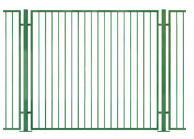 Ограждение парка .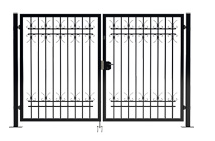 Входные ворота2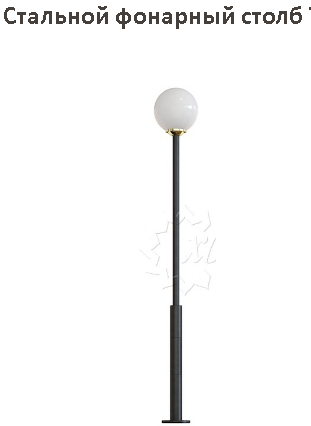 Фонарь, Светильники3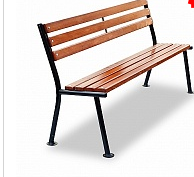 Скамейки4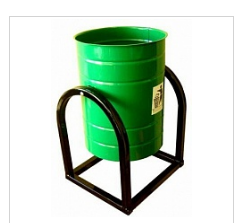                       Урна5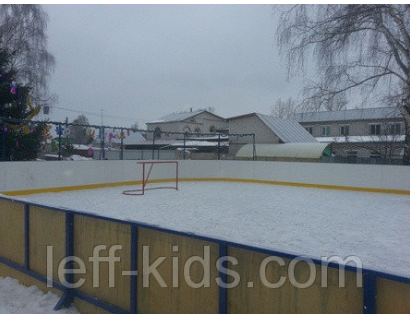 Хоккейная коробка.6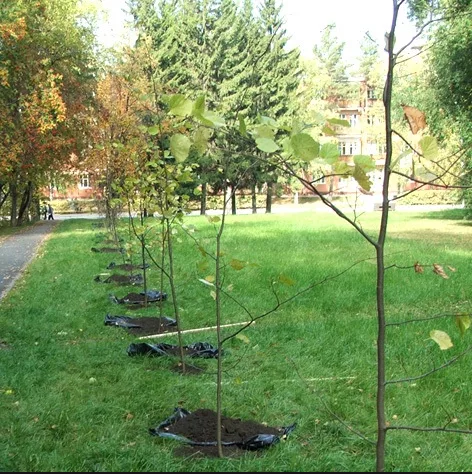 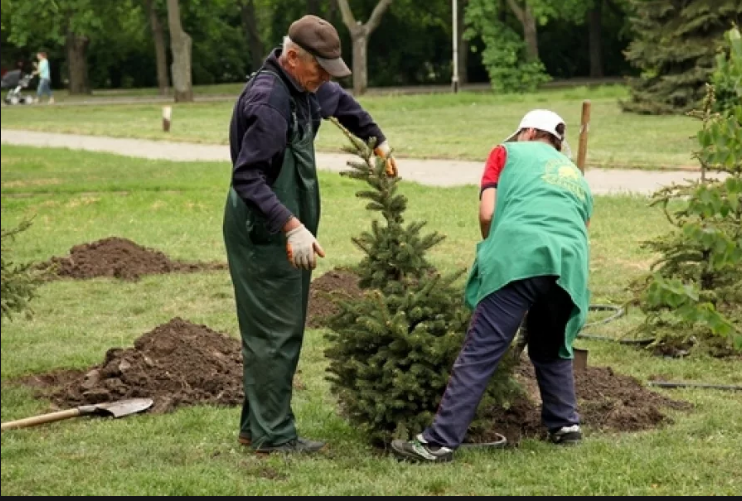 Посадка хвойных и лиственных деревьев7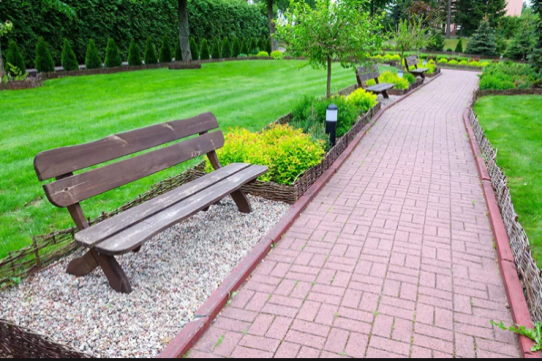 Устройство пешеходных дорожек.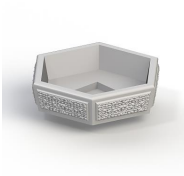 Вазон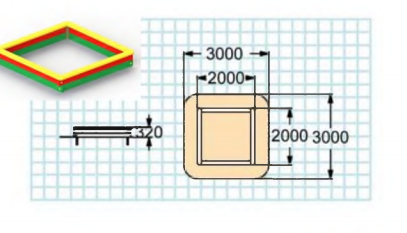 Устройство песочницы.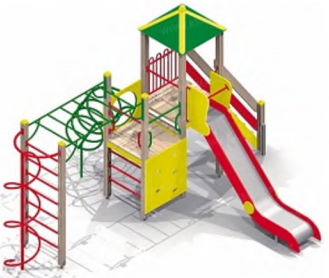 Установка игрового комплекса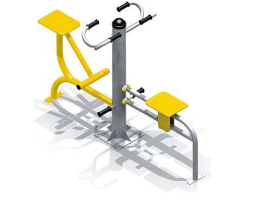 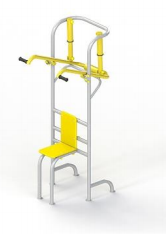 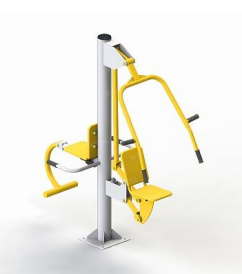 Установка уличных тренажеров